2018年广播电视编导文艺常识【考题及答案】（2）1、新中国第一部电视剧《一口菜饼子》的首次播出时间是（   ）年。
A1958
B1956
C1950
D1949
2、下列电视作品中有一部作品的类型与其他三部作品不同，这部作品是（   ）。
A《舌尖上的中国》
B《奔跑吧兄弟》
C《丝绸之路》
D《互联网时代》
3、从电视剧的类型来看，下列电视剧作品与《潜伏》差别最大的是（   ）。
A《于无声处》
B《父亲的身份》
C《少帅》
D《黎明之前》
4、电视机屏幕的色彩由（   ）三个基本色彩组成。
A红、绿、蓝
B红、白、蓝
C红、白、黄
D蓝、白、黄
5、下列不属于广播电视系列报道基本特点的是（   ）。
A集中性
B广博性
C深刻性
D简单性
6、纪录片《舌尖上的中国》的总导演是（   ）。
A杨亚洲
B谢晋
C陈晓卿
D杨天乙
7、世界上第一家电视台是（   ）。
A.CBS
B.SBC
C.BBC
D.CNN
8、按照电视剧的类型划分，下列电视剧作品与《家有儿女》差别最大的是（   ）。
A《爱情公寓》
B《武林外传》
C《我爱我家》
D《大男当婚》
9、以下哪一项不是湖南卫视推出的节目（   ）。
A《百变大咖秀》
B《天天向上》
C《爸爸去哪儿》
D《奔跑吧兄弟》
10、新中国第一家电视台是(   )。
A中央电视台
B上海电视台
C北京电视台
D延安电视台
11、近年来引人瞩目的纪录片《大明宫》主要取材于下列哪个朝代的历史故事?（   ）
A唐
B宋
C元
D明
12、下列电视作品中有一部作品的类型与其他三部作品不同，这部作品是（   ）。
A《舌尖上的中国》
B《奔跑吧兄弟》
C《丝绸之路》
D《互联网时代》
13、下列属于电视谈话类节目的是（   ）。
A《百家讲坛》
B《焦点访谈》
C《今日说法》
D《艺术人生》
14、太平公主是电视剧（   ）中的主要人物。
A《神雕侠侣》
B《大明宫词》
C《大人物》
D《金枝欲孽》
15、2016年浙江卫视的《中国好声音》更改了节目名称，新的电视节目名称是（   ）。
A《中国好歌曲》
B《中国好歌手》
C《中国新歌声》
D《中国新声音》
16、第85届奥斯卡最佳纪录长片奖的是（   ）。
A《控诉》
B《寻找小糖人》
C《逃离德黑兰》
D《宵禁》
17、1930年，英国BBC重点是开始试验广播，播出多幕电视剧（   ），这是世界上最早的多幕剧。
A《双城记》
B《曼斯菲尔德庄园》
C《傲慢与偏见》
D《花言巧语的人》
18、电视剧《渴望》的表现风格属于（   ）。
A正剧
B喜剧
C话剧
D历史剧
19、《快乐大本营》是湖南电视台在哪一年推出的综艺节目?（   ）
A.1996
B.1997
C.2001
D.2005
20、下列电视节目中不是中央电视台的是（   ）。
A《快乐大本营》
B《焦点访谈》
C《谢天谢地你来了》
D《星光大道》参考答案1.A，2.B，3.C，4.A，5.D6.C，7.C，8.D，9.D，10.C11.A，12.B，13.D，14.B，15.C16.B，17.D，18.A，19.B，20.A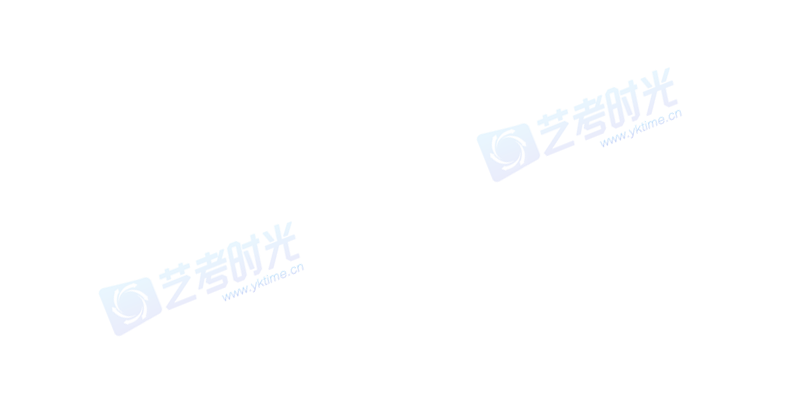 